HARMONOGRAMPiątek, 17 listopada 2023r  Godz. 13.00 – 14.15 Przesłuchania etap II – kategoria waltornia 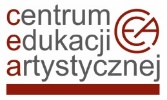 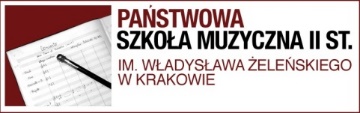 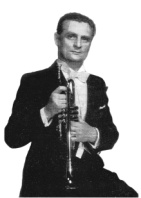 X OGÓLNOPOLSKI KONKURS IM. LUDWIKA LUTAKA DLA UCZNIÓW SZKÓŁ MUZYCZNYCH II STOPNIA GRAJĄCYCH NA INSTRUMENTACH DĘTYCH BLASZANYCH
KRAKÓW, 16-18 LISTOPADA 2023r.Lp.WystępPróbaImię i nazwisko uczestnikaSzkołaInstrument113.0012.30Piotr NajdekPSM I i II st. w ŻaganiuWaltornia213.1512.35Jan ŻurekPSM II st. w KrakowieWaltornia313.3012.40Wojciech CebulaZPSM, OSM II st. w KrakowieWaltornia413.4512.45Antoni ChmielZPSM, OSM I st. w KrakowieWaltornia514.0012.50Amelia CzapnikZPSM, POSM II st. w Bielsku-BiałejWaltornia